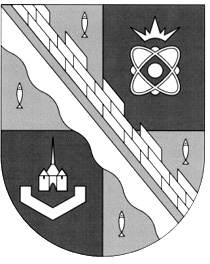                            администрация МУНИЦИПАЛЬНОГО ОБРАЗОВАНИЯ                                             СОСНОВОБОРСКИЙ ГОРОДСКОЙ ОКРУГ  ЛЕНИНГРАДСКОЙ ОБЛАСТИ                             постановление                                                       от 28/03/2024 № 711О внесении изменений в постановление администрацииСосновоборского городского округа от 22.12.2022 № 3091«Об утверждении схемы размещения нестационарныхторговых объектов на территории муниципального образованияСосновоборский городской округ Ленинградской области»В целях актуализации Схемы размещения нестационарных торговых объектов на территории муниципального образования Сосновоборский городской округ Ленинградской области, утвержденной постановлением администрации Сосновоборского городского округа от 22.12.2022 № 3091, на основании протокола заседания комиссии по вопросам размещения нестационарных торговых объектов на территории Сосновоборского городского округа от 06.03.2024 № 01, администрация Сосновоборского городского округа п о с т а н о в л я е т:1. Внести изменения и дополнения в постановление администрации Сосновоборского городского округа от 22.12.2022 № 3091 «Об утверждении схемы размещения нестационарных торговых объектов на территории муниципального образования Сосновоборский городской округ Ленинградской области» (с изменениями от 29.12.2023 № 3640) (далее – Схема НТО):1.1.	Строки 36, 40, 49 текстовой части Схемы НТО изложить в новой редакции:1.2.	Дополнить Схему НТО:1.2.1.	 В текстовой части новые строки:1.2.2.	В графическом изображении территории муниципального образования Сосновоборский городской округ Ленинградской области с нанесением мест размещения нестационарных торговых объектов – новыми условными обозначениями: место размещение НТО под № 102 и № 103 (Приложение).1.3.	Строки 34, 59, 92, 95, 96, 100 текстовой части Схемы НТО изложить в новой редакции:2. Общему отделу администрации обнародовать настоящее постановление на электронном сайте городской газеты «Маяк».3. Отделу по связям с общественностью (пресс-центр) комитета по общественной безопасности и информации разместить настоящее постановление на официальном сайте Сосновоборского городского округа.4. Настоящее постановление вступает в силу со дня официального обнародования.5. Контроль за исполнением настоящего постановления возложить на первого заместителя главы администрации Сосновоборского городского округа Лютикова С.Г.Глава Сосновоборского городского округа	                       М.В. ВоронковПРИЛОЖЕНИЕк постановлению администрацииСосновоборского городского округаот 28/03/2024 № 711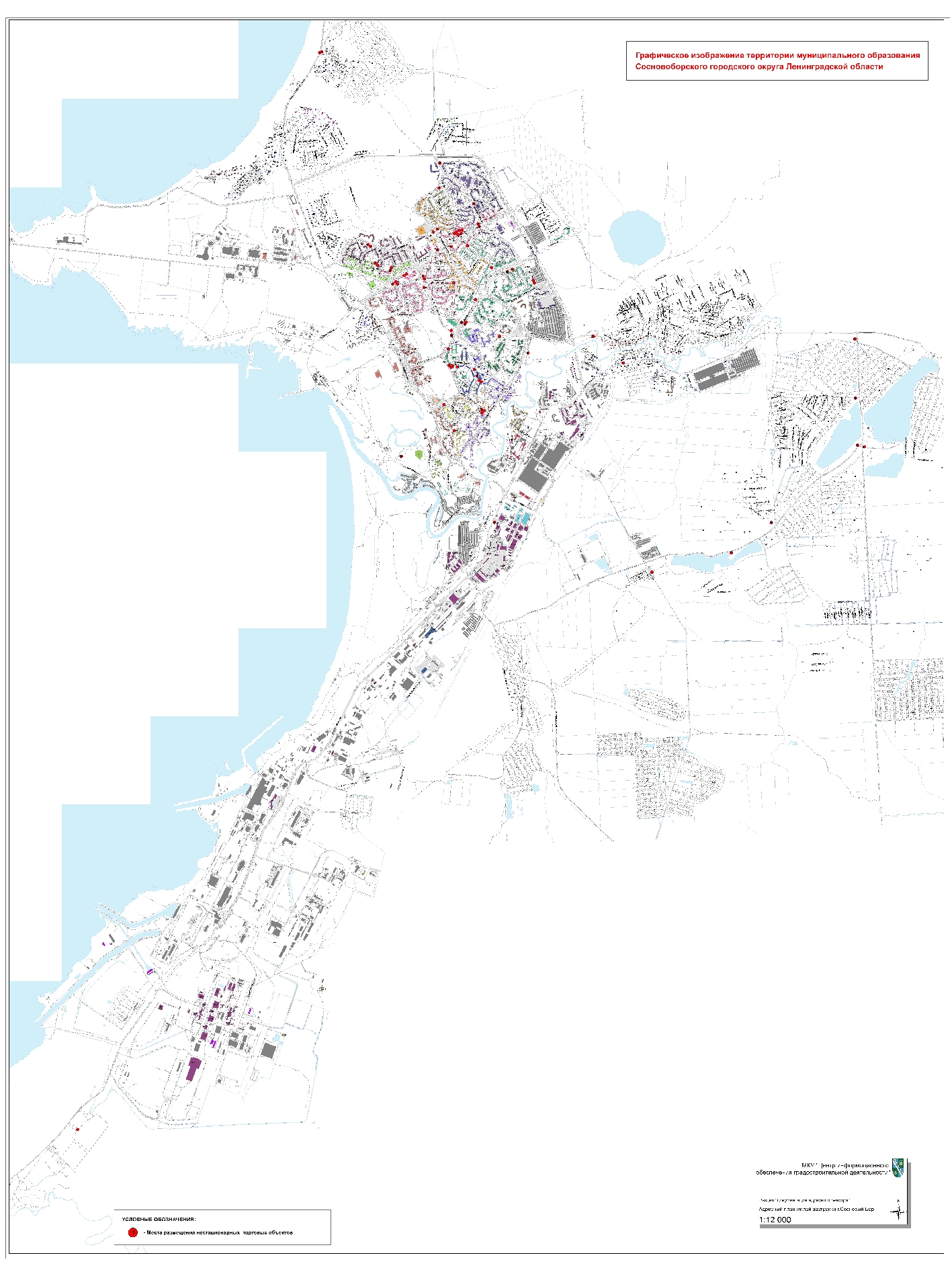 12345678910111236мкр.7, у ж/д № 2пр. Липовскийпавильон24продовольственные товарыИП Багиев Эльвин Гусейн оглы471423550210-№ 2022-НТО 110 от 15.03.2022да01.03.2201.03.2740мкр.8, у ТРЦ "Галактика"павильон22непродовольственные товарыИП Багиев Эльвин Гусейн оглы471404824265-№ 2022- НТО 107 от 14.03.2022да01.03.2201.03.2749мкр.4, в районе бывшего магазина «Эвридика» пешеходная зона между магазином «Якорь» и магазином «Придорожный»павильон47овощи, фрукты,  ягодыИП Алиев Рагим Бахлул Оглы.471421224042-№ 2022- НТО 106 от 11.03.2022да28.02.2228.02.27123456789101112102В районе перекрестка автодороги Ракопежи –Строитель с автодорогой Новокалищенское/Весна/СеверноеМобильное оборудование в комплекте с транспортным средством (фудтрак)32продовольственные товары--103В районе южной части парка «Приморский», рядом с автомобильной парковкой, в районе скейт-паркапавильон30продовольственные товары--12345678910111234Промзона, Копорское шоссе, автобусная остановка "Хлебозавод"место размещения НТО исключено из схемына основании постановления администрации Сосновоборского городского округа от __.__.____ № ____место размещения НТО исключено из схемына основании постановления администрации Сосновоборского городского округа от __.__.____ № ____место размещения НТО исключено из схемына основании постановления администрации Сосновоборского городского округа от __.__.____ № ____место размещения НТО исключено из схемына основании постановления администрации Сосновоборского городского округа от __.__.____ № ____место размещения НТО исключено из схемына основании постановления администрации Сосновоборского городского округа от __.__.____ № ____место размещения НТО исключено из схемына основании постановления администрации Сосновоборского городского округа от __.__.____ № ____место размещения НТО исключено из схемына основании постановления администрации Сосновоборского городского округа от __.__.____ № ____место размещения НТО исключено из схемына основании постановления администрации Сосновоборского городского округа от __.__.____ № ____место размещения НТО исключено из схемына основании постановления администрации Сосновоборского городского округа от __.__.____ № ____место размещения НТО исключено из схемына основании постановления администрации Сосновоборского городского округа от __.__.____ № ____59промзона, территория, прилегающая к бывшей базе ОРСа со стороны въезда  (для торговли сельскохозяйственной продукцией в периодмассовой заготовки населением овощей(размещение на период с 01 апреляпо 01 ноября)место размещения НТО исключено из схемына основании постановления администрации Сосновоборского городского округа от __.__.____ № ____место размещения НТО исключено из схемына основании постановления администрации Сосновоборского городского округа от __.__.____ № ____место размещения НТО исключено из схемына основании постановления администрации Сосновоборского городского округа от __.__.____ № ____место размещения НТО исключено из схемына основании постановления администрации Сосновоборского городского округа от __.__.____ № ____место размещения НТО исключено из схемына основании постановления администрации Сосновоборского городского округа от __.__.____ № ____место размещения НТО исключено из схемына основании постановления администрации Сосновоборского городского округа от __.__.____ № ____место размещения НТО исключено из схемына основании постановления администрации Сосновоборского городского округа от __.__.____ № ____место размещения НТО исключено из схемына основании постановления администрации Сосновоборского городского округа от __.__.____ № ____место размещения НТО исключено из схемына основании постановления администрации Сосновоборского городского округа от __.__.____ № ____место размещения НТО исключено из схемына основании постановления администрации Сосновоборского городского округа от __.__.____ № ____92В районе карьера Смольнинский и ДНТ «Престиж»место размещения НТО исключено из схемына основании постановления администрации Сосновоборского городского округа от __.__.____ № ____место размещения НТО исключено из схемына основании постановления администрации Сосновоборского городского округа от __.__.____ № ____место размещения НТО исключено из схемына основании постановления администрации Сосновоборского городского округа от __.__.____ № ____место размещения НТО исключено из схемына основании постановления администрации Сосновоборского городского округа от __.__.____ № ____место размещения НТО исключено из схемына основании постановления администрации Сосновоборского городского округа от __.__.____ № ____место размещения НТО исключено из схемына основании постановления администрации Сосновоборского городского округа от __.__.____ № ____место размещения НТО исключено из схемына основании постановления администрации Сосновоборского городского округа от __.__.____ № ____место размещения НТО исключено из схемына основании постановления администрации Сосновоборского городского округа от __.__.____ № ____место размещения НТО исключено из схемына основании постановления администрации Сосновоборского городского округа от __.__.____ № ____место размещения НТО исключено из схемына основании постановления администрации Сосновоборского городского округа от __.__.____ № ____95В районе мкр.10а,пр.Героев д. 49а/1, остановка «Маг.Москва»место размещения НТО исключено из схемына основании постановления администрации Сосновоборского городского округа от __.__.____ № ____место размещения НТО исключено из схемына основании постановления администрации Сосновоборского городского округа от __.__.____ № ____место размещения НТО исключено из схемына основании постановления администрации Сосновоборского городского округа от __.__.____ № ____место размещения НТО исключено из схемына основании постановления администрации Сосновоборского городского округа от __.__.____ № ____место размещения НТО исключено из схемына основании постановления администрации Сосновоборского городского округа от __.__.____ № ____место размещения НТО исключено из схемына основании постановления администрации Сосновоборского городского округа от __.__.____ № ____место размещения НТО исключено из схемына основании постановления администрации Сосновоборского городского округа от __.__.____ № ____место размещения НТО исключено из схемына основании постановления администрации Сосновоборского городского округа от __.__.____ № ____место размещения НТО исключено из схемына основании постановления администрации Сосновоборского городского округа от __.__.____ № ____место размещения НТО исключено из схемына основании постановления администрации Сосновоборского городского округа от __.__.____ № ____96В районе южной части парка «Приморский», рядом с автомобильной парковкой, в районе скейт-парка (размещение на период с 01 апреля по 01 ноября)место размещения НТО исключено из схемына основании постановления администрации Сосновоборского городского округа от __.__.____ № ____место размещения НТО исключено из схемына основании постановления администрации Сосновоборского городского округа от __.__.____ № ____место размещения НТО исключено из схемына основании постановления администрации Сосновоборского городского округа от __.__.____ № ____место размещения НТО исключено из схемына основании постановления администрации Сосновоборского городского округа от __.__.____ № ____место размещения НТО исключено из схемына основании постановления администрации Сосновоборского городского округа от __.__.____ № ____место размещения НТО исключено из схемына основании постановления администрации Сосновоборского городского округа от __.__.____ № ____место размещения НТО исключено из схемына основании постановления администрации Сосновоборского городского округа от __.__.____ № ____место размещения НТО исключено из схемына основании постановления администрации Сосновоборского городского округа от __.__.____ № ____место размещения НТО исключено из схемына основании постановления администрации Сосновоборского городского округа от __.__.____ № ____место размещения НТО исключено из схемына основании постановления администрации Сосновоборского городского округа от __.__.____ № ____100Ленинградская обл., г. Сосновый Бор, Копорское шоссе, у входных ворот на территорию бывшей базы ОРСа(размещение на период с 01 апреля по 01 ноября)место размещения НТО исключено из схемына основании постановления администрации Сосновоборского городского округа от __.__.____ № ____место размещения НТО исключено из схемына основании постановления администрации Сосновоборского городского округа от __.__.____ № ____место размещения НТО исключено из схемына основании постановления администрации Сосновоборского городского округа от __.__.____ № ____место размещения НТО исключено из схемына основании постановления администрации Сосновоборского городского округа от __.__.____ № ____место размещения НТО исключено из схемына основании постановления администрации Сосновоборского городского округа от __.__.____ № ____место размещения НТО исключено из схемына основании постановления администрации Сосновоборского городского округа от __.__.____ № ____место размещения НТО исключено из схемына основании постановления администрации Сосновоборского городского округа от __.__.____ № ____место размещения НТО исключено из схемына основании постановления администрации Сосновоборского городского округа от __.__.____ № ____место размещения НТО исключено из схемына основании постановления администрации Сосновоборского городского округа от __.__.____ № ____место размещения НТО исключено из схемына основании постановления администрации Сосновоборского городского округа от __.__.____ № ____